ПАСПОРТДОРОЖНОЙ БЕЗОПАСНОСТИМуниципального автономного  дошкольного образовательного учреждения «Харашибирский детский сад «Тополёк»»С.Харашибирь1.Общие сведения об организации.Наименование ОУ: Муниципальное бюджетное дошкольное образовательное учреждение «Харашибирский детский сад «Тополёк»»Тип ОУ:  бюджетное учреждениеЮридический адрес ОУ: 671350, Республика Бурятия, Мухоршибирский район , с.Харашибирь ,ул. В.Иванова, 17аФактический адрес ОУ: 671350, Республика Бурятия, Мухоршибирский район , с.Харашибирь, ул.В.Иванова,17аРуководитель ОУ: заведующий МБДОУ«Харашибирский детский сад «Тополёк» Медведева Галина Николаевна (89835374718)Ответственные работникимуниципального органаобразования   Добрынин Р.Л.       8(30143)21017                                            (Фамилия, имя, отчество)  ( телефон)Ответственные от  Госавтоинспекции  инспектор ДПС Ковалёв Ю.А.  (89246526396)   (Должность фамилия, имя, отчество)Ответственные работники за мероприятия по профилактикедетского травматизма      воспитатель:    Варфоломеева Е.А.(89243528085)Руководитель или ответственный работник дорожно-эксплуатационнойорганизации, осуществляющей содержание УДС   Черкасов А.В.  (8-30143-21-246)(фамилия, имя, отчество) (телефон)Количество учащихся     40Наличие уголка по БДД  2уголка в группах детского сада                                   (если имеется, указать место расположения)Наличие класса по БДД  не имеется(если имеется, указать место расположения)Наличие автогородка (площадки) по БДД  не имеетсяНаличие автобуса в ОУ   не имеетсяВремя работы детского сада: 07:45-16:45  Телефоны оперативных служб:Пожарная служба:  01Полиция:  02Скорая медицинская  помощь: 03Аварийная газовая служба: 2.Схема расположения О.У.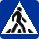 	-школа;		-детский сад;	-сельская администрация;          -жилые дома;                     -центральная дорога;	второстепенные дороги;	-пешеходный переход.                           –движение детей3.Схема движения воспитанников на территории детского сада                Движение воспитанников.4.Схема движения транспортных средств на территории детского сада                       Движение транспортного средства        Уголок по ППД в младшей группе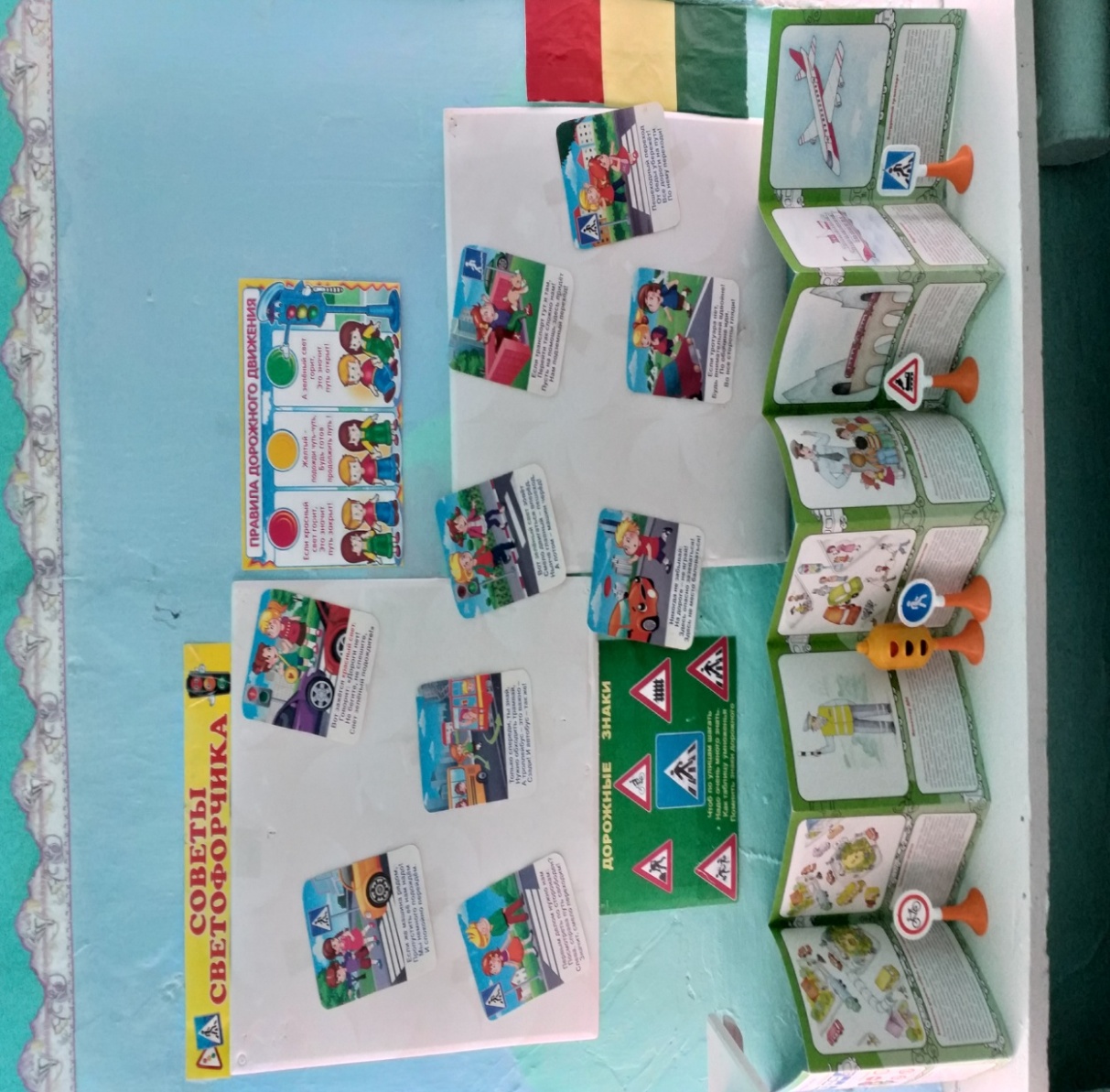 Уголок по ПДД в старшей группе	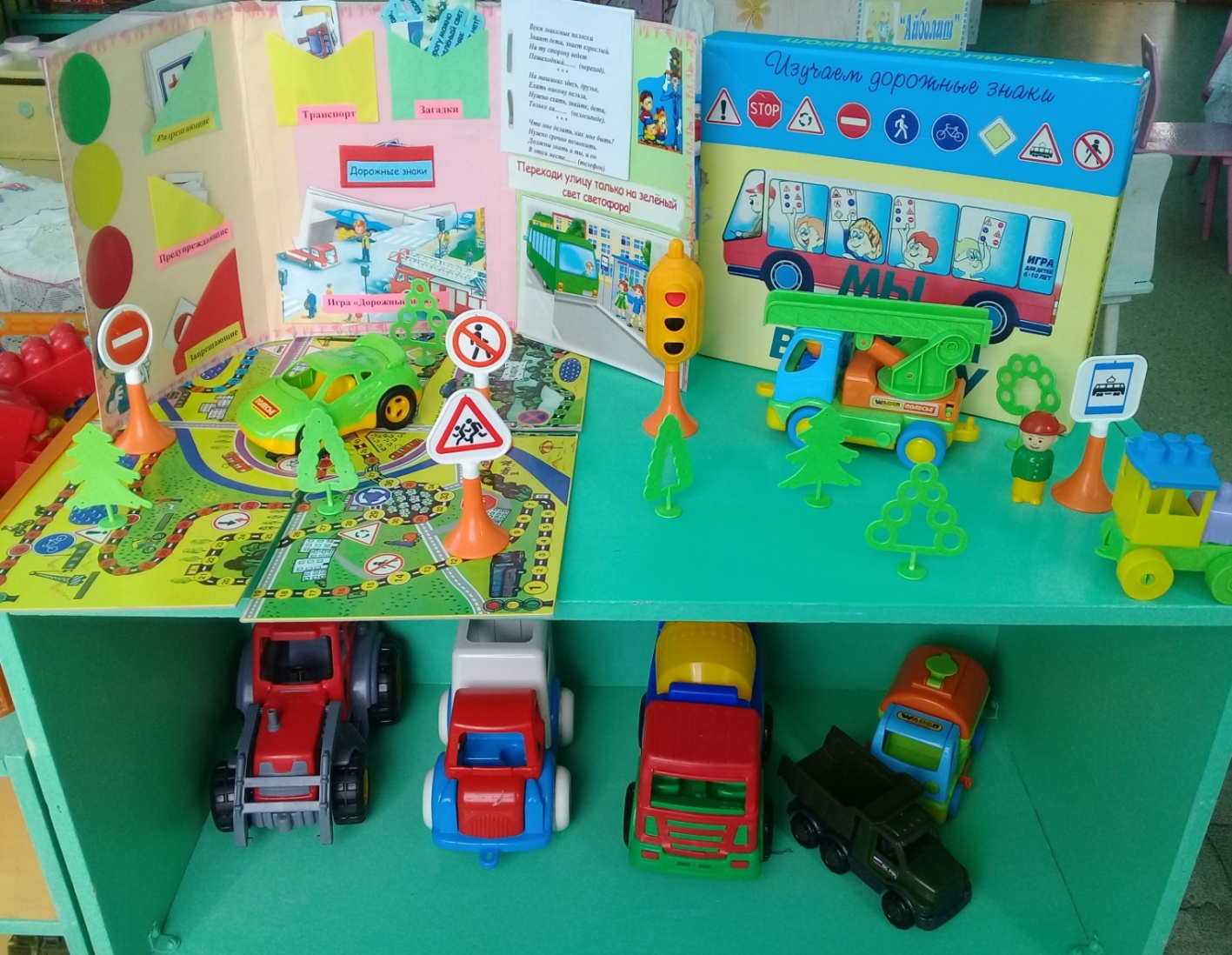 